Formular zur Beantragung von B-Nummern 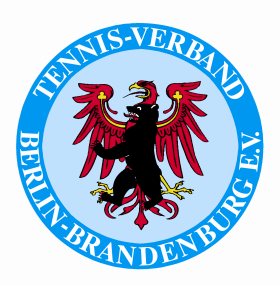 Verein:		
Sportwart/in:	Name	
		Tel.	
		Mail	Angaben einzustufender Spieler*Name, Vorname:  
ID-Nummer: 
DTB-Sept. Rangliste mit Position 	
Aktuelle ATP/WTA Ranglistenposition 
Sonstiger Hinweis auf die Spielstärke: 
Verbands-Wechsler 
Referenz-Spieler*: 
Referenz-Spieler ID: Name, Vorname:  
ID-Nummer: 
DTB-Sept. Rangliste mit Position 	
Aktuelle ATP/WTA Ranglistenposition 
Sonstiger Hinweis auf die Spielstärke: 
Verbands-Wechsler 
Referenz-Spieler*: 
Referenz-Spieler ID: Name, Vorname:  
ID-Nummer: 
DTB-Sept. Rangliste mit Position 	
Aktuelle ATP/WTA Ranglistenposition 
Sonstiger Hinweis auf die Spielstärke: 
Verbands-Wechsler 
Referenz-Spieler*: 
Referenz-Spieler ID: * der Referenz-Spieler muss ein Spieler aus der Rangliste Sept. 2013 sein, vor dem der B-Spieler eingereiht werden soll.